Contact detailsUnit coordinator/lecturerOther teaching staff© The University of Tasmania 2012ContentsUnit description*	2Intended learning outcomes*	2Generic graduate attributes^	2Alterations to the unit as a result of student feedback*	2Prior knowledge &/or skills	3Learning expectations and teaching strategies/approaches	3Learning resources required	3Details of teaching arrangements*	5Specific attendance/performance requirements*	6Assessment*	7How your final result is determined*	8Submission of assignments*	8Requests for extensions	9Penalties*	9Review of results and appeals	9Academic referencing*	9Academic misconduct*	9Further information and assistance	10Unit schedule	11Unit description* Intended learning outcomes*On completion of this unit, you will be able to:Generic graduate attributes^The University has defined a set of generic graduate attributes (GGAs) that can be expected of all graduates (see http://www.teaching-learning.utas.edu.au/orientation/generic ). By undertaking this unit you should make progress in attaining the following attributes:
Knowledge: [add text]Communication skills: [add text]Problem-solving skills: [add text]Global perspective: [add text]Social responsibility: [add text]Alterations to the unit as a result of student feedback*Prior knowledge &/or skillsLearning expectations and teaching strategies/approachesExpectationsThe University is committed to high standards of professional conduct in all activities, and holds its commitment and responsibilities to its students as being of paramount importance. Likewise, it holds expectations about the responsibilities students have as they pursue their studies within the special environment the University offers.The University’s Code of Conduct for Teaching and Learning states:Students are expected to participate actively and positively in the teaching/learning environment. They must attend classes when and as required, strive to maintain steady progress within the subject or unit framework, comply with workload expectations, and submit required work on time.Teaching and learning strategiesLearning resources and communicationMyLO This unit is [web supported / web dependent / fully online], and access to the MyLO online unit is highly recommended/ required. Log in to MyLO at: https://mylo.utas.edu.au, and then select [addcoursename] from  the list of units. For help in using MyLO, go to http://www.utas.edu.au/learning-teaching-online/student-supportTechnical requirements for MyLOFor help and information about  setting up your own computer and web browser for MyLO, see: http://uconnect.utas.edu.au/ You can access the University network and MyLO via a laptop computer or other mobile device. See: http://www.utas.edu.au/service-desk/uconnect/uconnect-on-campusMyLO can be accessed in the Library computers and in computer labs. See: http://www.utas.edu.au/it/computing-distributed-systems/computer-labs-facilities-and-locationsFor further technical information and help, contact the UTAS Service Desk on 6226 1818 or at http://www.utas.edu.au/service-desk/Required readingsYou will need the following text  {available from the Co-op Bookshop]:Recommended readingsReading ListsReading Lists provide direct access to all material on unit reading lists  in one place. This includes eReadings and items in Reserve. To access Reading Lists please go to: http://rlms.utas.edu.au/erl/ Equipment & materialsComputer hardware, software & digital mediaDetails of teaching arrangements*Lectures/Intensive sessionsTutorialsWorkshops/seminarsOnline activitiesFor  information on accessing and using [the MyLO Discussions tool/ lecture recordings/web-conferencing in MyLO/ the MyLO Drop Box tool etc.], see the help resource[s] at:[http…]Videoconference activitiesFor information about videoconferencing at UTAS and how to participate effectively, see the Students’ guide to Videoconferencing available at: http://www.utas.edu.au/__data/assets/pdf_file/0008/166355/StudentGuide2006.pdfPractical/laboratory sessionsField tripsPracticum/work experience placementsWork Health and Safety (WHS)The University is committed to providing a safe and secure teaching and learning environment. In addition to specific requirements of this unit you should refer to the University’s policy at: http://www.utas.edu.au/work-health-safety/ Specific attendance/performance requirements*Assessment*Assessment schedule*Assessment details*How your final result is determined*Submission of assignments*Requests for extensionsPenalties*Review of results and appealsAcademic referencing*In your written work you will need to support your ideas by referring to scholarly literature, works of art and/or inventions. It is important that you understand how to correctly refer to the work of others and maintain academic integrity.Failure to appropriately acknowledge the ideas of others constitutes academic dishonesty (plagiarism), a matter considered by the  as a serious offence. The appropriate referencing style for this unit is For information on presentation of assignments, including referencing styles:http://utas.libguides.com/referencingPlease read the following statement on plagiarism. Should you require clarification please see your unit coordinator or lecturer.Academic misconduct* Academic misconduct includes cheating, plagiarism, allowing another student to copy work for an assignment or an examination and any other conduct by which a student:(a) seeks to gain, for themselves or for any other person, any academic advantage or advancement to which they or that other person are not entitled; or (b) improperly disadvantages any other student. Students engaging in any form of academic misconduct may be dealt with under the Ordinance of Student Discipline, and this can include imposition of penalties that range from a deduction/cancellation of marks to exclusion from a unit or the University. Details of penalties that can be imposed are available in Ordinance 9:  Student Discipline – Part 3 Academic Misconduct, see http://www.utas.edu.au/__data/assets/pdf_file/0006/23991/ord9.pdfFor further information on this statement and general referencing guidelines, see  http://www.utas.edu.au/students/plagiarism/ or follow the link ‘Rules / Policy’ under ‘Administration’ on the Current Students homepage http://www.utas.edu.au/students/.Further information and assistanceIf you are experiencing difficulties with your studies or assignments, have personal or life-planning issues, disability or illness which may affect your course of study, you are advised to raise these with your lecturer in the first instance.There is a range of University-wide support services available to you including Academic and Support Services and other services assisting with Student Life. Please refer to the Current Students homepage at: Should you require assistance in accessing the Library visit their website for more information at http://www.utas.edu.au/library/Unit schedule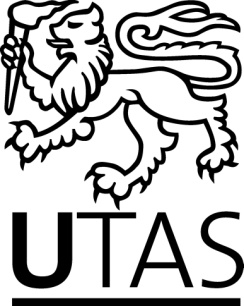 [Name of School]Faculty of [……][Unit code][Unit title][Semester/Year]Unit Outline[Lecturer’s Name]CRICOS Provider Code: 00586BUnit coordinator/lecturer:Campus:Email:Phone:Fax:Room numberConsultation hours:[Position]Campus:Email:Phone:Fax:Room numberConsultation hours:Assessment taskDate duePercent weightingLinks to Intended Learning OutcomesAssessment Task 1: Assessment Task 2: Assessment task 1Assessment task 1Task descriptionTask lengthLinks to unit’s intended learning outcomesAssessment criteria Date dueAssessment task 2Assessment task 2Task descriptionTask lengthLinks to unit’s learning outcomesAssessment criteria Date dueFinal exam# Final exam# Description / conditionsDate The final exam is conducted by the Student Centre in the formal examination period.  See the Current Students homepage (>Examinations and Results) on the University’s website.PlagiarismPlagiarism is a form of cheating. It is taking and using someone else's thoughts, writings or inventions and representing them as your own; for example, using an author's words without putting them in quotation marks and citing the source, using an author's ideas without proper acknowledgment and citation, copying another student's work. If you have any doubts about how to refer to the work of others in your assignments, please consult your lecturer or tutor for relevant referencing guidelines, and the academic integrity resources on the web at: http://www.academicintegrity.utas.edu.au/The intentional copying of someone else’s work as one’s own is a serious offence punishable by penalties that may range from a fine or deduction/cancellation of marks and, in the most serious of cases, to exclusion from a unit, a course or the University. The University and any persons authorised by the University may submit your assessable works to a plagiarism checking service, to obtain a report on possible instances of plagiarism. Assessable works may also be included in a reference database. It is a condition of this arrangement that the original author’s permission is required before a work within the database can be viewed.WeekDate beginningTopic / ResourcesFurther information1
2
3
4
5
6
Mid-semester break(move to appropriate time)Mid-semester break(move to appropriate time)Mid-semester break(move to appropriate time)Mid-semester break(move to appropriate time)7
8
9
10
11
12
13
